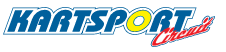 MODULO LICENZA INTERNAZIONALE E PRENOTAZIONE N° GARALicenza pilota concorrente/conduttore maggiorenneI documenti necessari sono i seguenti:-Copia documento d’identità fronte/retro-copia codice fiscale fronte/retro-copia certificato medico agonistico-modulo di delega-modulo privacy-copia bonifico tramite mail a kartsportcircuit@gmail.comLicenza pilota concorrente/conduttore minorenneI documenti necessari sono i seguenti:-Copia documento d’identità fronte/retro minore-Copia documento d’identità fronte/retro entrambi genitori-copia codice fiscale fronte/retro-copia certificato medico agonistico-modulo dichiarazione patria potestà su minore firmata da entrambi i genitori-modulo di delega-modulo privacy firmata da entrambi i genitori-copia bonifico tramite mail a kartsportcircuit@gmail.comLicenza assistente meccanicoI documenti necessari sono i seguenti:-Copia documento d’identità fronte/retro-copia codice fiscale fronte/retro-modulo di delega-modulo privacy-copia bonifico tramite mail a kartsportcircuit@gmail.comCOMPILARE IL MODULO IN OGNI SUA SINGOLA PARTE IN MANIERA LEGGIBILEIO SOTTOSCRITTO_______________________________________NATO A___________________________IL____________________RESIDENTE IN_________________________________________VIA__________________________________________CAP_________TEL_____________________________________MAIL__________________________________________________________________TIPO DI LICENZA RICHIESTA_________________________________NUMERO DI GARAInfo licenze e preiscrizioni: Kartsport circuit asd Via della Valle,69 20841 Carate Brianza (MB) Tel.0362-993541  mail: kartsportcircuit@gmail.com www.kartsportcircuit.info